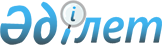 О Положении "Об основных требованиях, предъявляемых к заключению аудиторов, уполномоченных на аудиторскую проверку банков (банковской деятельности), и о видах составляемых аудиторами заключений"
					
			Утративший силу
			
			
		
					Постановление Правления Национального Банка Республики Казахстан от 31 декабря 1996 года N 346. Зарегистрировано в Министерстве юстиции Республики Казахстан 21 января 1998 г. N 433. Утратило силу - постановлением Правления Нацбанка РК от 18 июня 1999г. N 129 ~V990855      Во исполнение Указа Президента Республики Казахстан, имеющего силу Закона, "О банках и банковской деятельности в Республике Казахстан" от 31.08.95 г. N 2445 Правление Национального Банка Республики Казахстан постановляет:       1. Утвердить Положение "Об основных требованиях, предъявляемых к заключению аудиторов, уполномоченных на аудиторскую проверку банков (банковской деятельности), и о видах составляемых аудиторами заключений" и ввести его в действие с 1 января 1997 года.       2. Департаменту банковского надзора (Джаугаштина Б.К.) довести настоящее Постановление и вышеназванное Положение до сведения областных (Главного Алматинского территориального) управлений Национального Банка Республики Казахстан и банков второго уровня.       3. Контроль за выполнением настоящего Постановления возложить на заместителя Председателя Национального Банка Республики Казахстан Сайденова А.Г. 



       Председатель Нацбанка 



       Настоящее Положение разработано в соответствии с действующим банковским законодательством и законодательными актами, регулирующими вопросы аудиторской деятельности, определяет основные требования, предъявляемые к заключению аудиторов, уполномоченных на аудиторскую проверку банков (банковской деятельности), и условные виды составляемых аудиторами заключений. 



                           I. ОБЩИЕ ПОЛОЖЕНИЯ 



       1.1. Аудиторы, уполномоченные в установленном порядке на проверку банков (банковской деятельности) по результатом проводимых ими аудиторских проверок составляют заключения (далее - отчет о результатах аудита) в соответствии с требованиями действующего законодательства и настоящего Положения.       1.2. Аудиторская проверка банка производится уполномоченным 

аудитором в сроки и объеме, а также на условиях, определяемых соглашением (договором) с банком.      1.3. Общие условия проведения аудиторской проверки банковской деятельности предусмотрены Положением "О выдаче, аннулировании лицензии на право проведения аудиторской проверки банковской деятельности и требованиях, предъявляемых к уполномоченным аудиторам", утвержденным Постановлением Правления Национального Банка Республики Казахстан N 49 от 29.02.1996 года. 

                 II. ВИДЫ СОСТАВЛЯЕМЫХ УПОНОМОЧЕННЫМИ                        АУДИТОРАМИ ЗАКЛЮЧЕНИЙ.                   ОТКАЗ ОТ СОСТАВЛЕНИЯ ЗАКЛЮЧЕНИЯ 

      2.1. В зависимости от объема, сложности вопросов, подлежащих изучению, и охватываемого проверкой периода деятельности банка, характера выводов о его финансовом состоянии и предлагаемых рекомендаций по устранению выявленных нарушений заключения уполномоченных аудиторов в целях настоящего Положения подразделяются на следующие виды:      а) безусловное;      б) условное;      в) отрицательное;      г) неудовлетворительное. 

        2.2. Заключение считается безусловным, если у аудитора по окончании проведенной им проверки отсутствуют замечания по финансовым отчетам банка, порядку ведения учета и другим вопросам.       2.3. Заключение считается условным, если аудитом отмечены определенные недостатки в деятельности банка, которые вместе с тем позволяют признать составленные банком финансовые отчеты, постановку учета и соблюдение иных условий, предусмотренных пунктом 3.2. настоящего Положения, в целом соответствующими установленному порядку.       2.4. Заключение считается отрицательным, если финансовые отчеты банка составлены некачественно или неполно, что не позволяет аудитору сделать необходимый вывод о реальном финансовом положении банка и/или организации учета (отчетности).       2.5. Неудовлетворительным считается заключение (результаты аудита) в случаях, когда аудитор не имеет возможности сделать окончательный вывод или документально обосновать свою позицию:       - ввиду изменения условий проведения аудита, в том числе из-за прекращения или приостановления аудиторской проверки, вызванного объективными причинами;       - при наличии разногласий с руководством банка по объему или другим существенным вопросам проведения аудита, препятствующим его завершению.       2.6. При отказе уполномоченного аудитора от дачи заключения и/или составления отчета о результатах аудита им должно быть приведено письменное обоснование по данному вопросу.       2.7. При установлении в ходе аудиторской проверки фактов злоупотреблений либо иных серьезных нарушений со стороны руководителей или работников банков, а также других лиц, имеющих отношение к проверяемому банку, аудитор (аудиторская организация) помимо дачи рекомендаций банку обязан предпринять иные необходимые меры, предусмотренные действующим законодательством. 



                   III. ПЕРЕЧЕНЬ ВОПРОСОВ, ПОДЛЕЖАЩИХ                    ОБЯЗАТЕЛЬНОМУ ОТРАЖЕНИЮ В ОТЧЕТЕ                   О РЕЗУЛЬТАТАХ АУДИТА И ПРИЛАГАЕМЫЕ                            К НЕМУ ДОКУМЕНТЫ 



       3.1. Договор между уполномоченным аудитором и банком о проведении аудиторской проверки банковской деятельности помимо других условий должен содержать сведения о:       - предмете договора, включая перечень вопросов, которые будут подвергнуты аудиторской проверке;       - сроках и месте проведения аудиторской проверки и представления аудиторского заключения;       - обязательствах сторон;       - порядке и условиях оплаты;       - конфиденциальности использования сторонами данных аудиторского заключения с учетом требований, предусмотренных настоящим Положением;       - ответственности сторон, в том числе руководства банка за достоверность представляемых документов и другой информации;       - порядке разрешения споров;       - обеспечении руководством банка свободного доступа уполномоченного аудитора ко всем записям, документации и любой другой информации, запрашиваемой в связи с проводимой проверкой.       3.2. Обязательному отражению в отчете о результатах аудита подлежат следующие вопросы:       - оценка эффективности внутреннего аудита банка;       - оценка своевременности, полноты и точности отражения проведенных банковских операций в учете и отчетности;       - оценка соответствия проведенных банком банковских операций требованиям действующего банковского законодательства;       - оценка соответствия проведенных банком банковских операций общим условиям их проведения, а также соответствия порядка проведения банковских операций внутренним правилам банка;       - достоверность данных, представляемых банком для расчета пруденциальных нормативов;       - достоверность классификации ссудного портфеля в соответствии с требованиями Положения о классификации ссудного портфеля и порядке формирования резервов (провизий) для покрытия убытков от кредитной деятельности банками Республики Казахстан, утвержденного Постановлением Правления Национального Банка Республики Казахстан от 20.07.1995 года N 76 (при обязательном охвате анализом более 70% ссудного портфеля банка);       - политика менеджмента банка в части достижения этим банком международных стандартов бухучета, адекватности капитала, управления ликвидностью, управления активами и пассивами;       - выполнение мероприятий, изложенных в утвержденном Нацбанком плане рекапитализации и улучшения деятельности банка;       - проверка своевременности и полноты формирования уставного фонда банка, осуществления расчетных, валютных операций и операций с ценными бумагами, анализ доходов, расходов и прибыли банка, включая соблюдение требований налогового законодательства.       3.3. К отчету о результатах аудита должны быть приложены следующие документы:       а) копии финансовых отчетов, заверенные банком и уполномоченным аудитором;       б) справка банка или объяснения его должностных лиц по отдельным вопросам проведенной проверки;       в) рекомендации уполномоченного аудитора по устранению выявленных нарушений (недостатков) в деятельности банка;       г) при необходимости и другие материалы. 



                      IV. ЗАКЛЮЧИТЕЛЬНЫЕ ПОЛОЖЕНИЯ 



       4.1. Копия отчета о результатах аудита, подписанного и заверенного уполномоченным аудитором и руководством банка, со всеми прилагаемыми документами представляется в Национальный Банк Республики Казахстан в 2-х недельный срок после подписания его сторонами либо не позднее одного месяца с даты завершения аудиторской проверки банка.       4.2. Условия и основания ответственности сторон при проведении аудиторской проверки банковской деятельности определяются действующим законодательством. 



       Председатель Нацбанка 
					© 2012. РГП на ПХВ «Институт законодательства и правовой информации Республики Казахстан» Министерства юстиции Республики Казахстан
				